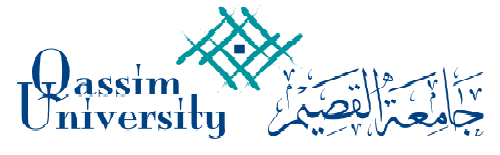   الكلية التي تقدم المقرر .................................................         الكلية التي يتبع لها الطالب ...............................................          الفصل الدراسي للمقرر ..........................  مدرس المقرر                                          رئيس القسم                                                يعتمد: عميد الكلية                                              مصدق : عميد عمادة الدراسات العلياالاسم: .............................                      الاسم: .............................                         الاسم: .............................                               الاسم: .............................التوقيع: ...........................                      التوقيع: ............................                         التوقيع: ............................                               التوقيع: .............................التاريخ:       /      /     14 هـ                       التاريخ:       /      /     14 هـ                            التاريخ:       /      /     14 هـ                                    التاريخ:       /      /     14 هـ                                                      شؤون الطلاب          تم التنفيذ                    لم يتم التنفيذمالرقم الجامعياسم الطالب بالكاملالمقرر الدراسيالمقرر الدراسيالمقرر الدراسيالمقرر الدراسيدرجات المقرر قبل التعديلدرجات المقرر قبل التعديلدرجات المقرر قبل التعديلدرجات المقرر قبل التعديلدرجات المقرر قبل التعديلمبررات التعديل رقم قرار مجلس الكلية على التعديلدرجات المقرر بعد التعديلدرجات المقرر بعد التعديلدرجات المقرر بعد التعديلدرجات المقرر بعد التعديلدرجات المقرر بعد التعديلمالرقم الجامعياسم الطالب بالكاملالرقمالرمزعدد الوحداتاسم المقررالاعمال الفصليةالامتحان النهائيالمجموعالمجموعالمجموعمبررات التعديل رقم قرار مجلس الكلية على التعديلالاعمال الفصليةالامتحان النهائيالمجموعالمجموعالمجموعمالرقم الجامعياسم الطالب بالكاملالرقمالرمزعدد الوحداتاسم المقررالاعمال الفصليةالامتحان النهائيرقماتقديراكتابةمبررات التعديل رقم قرار مجلس الكلية على التعديلالاعمال الفصليةالامتحان النهائيرقماتقديراكتابة12345